СХЕМА  границ территорий, прилегающих к ООО «Стоматологическая клиника «КРОКУС», расположенному по адресу: ул.Советская, 6 к.2,на которых не допускается розничная продажа алкогольной продукции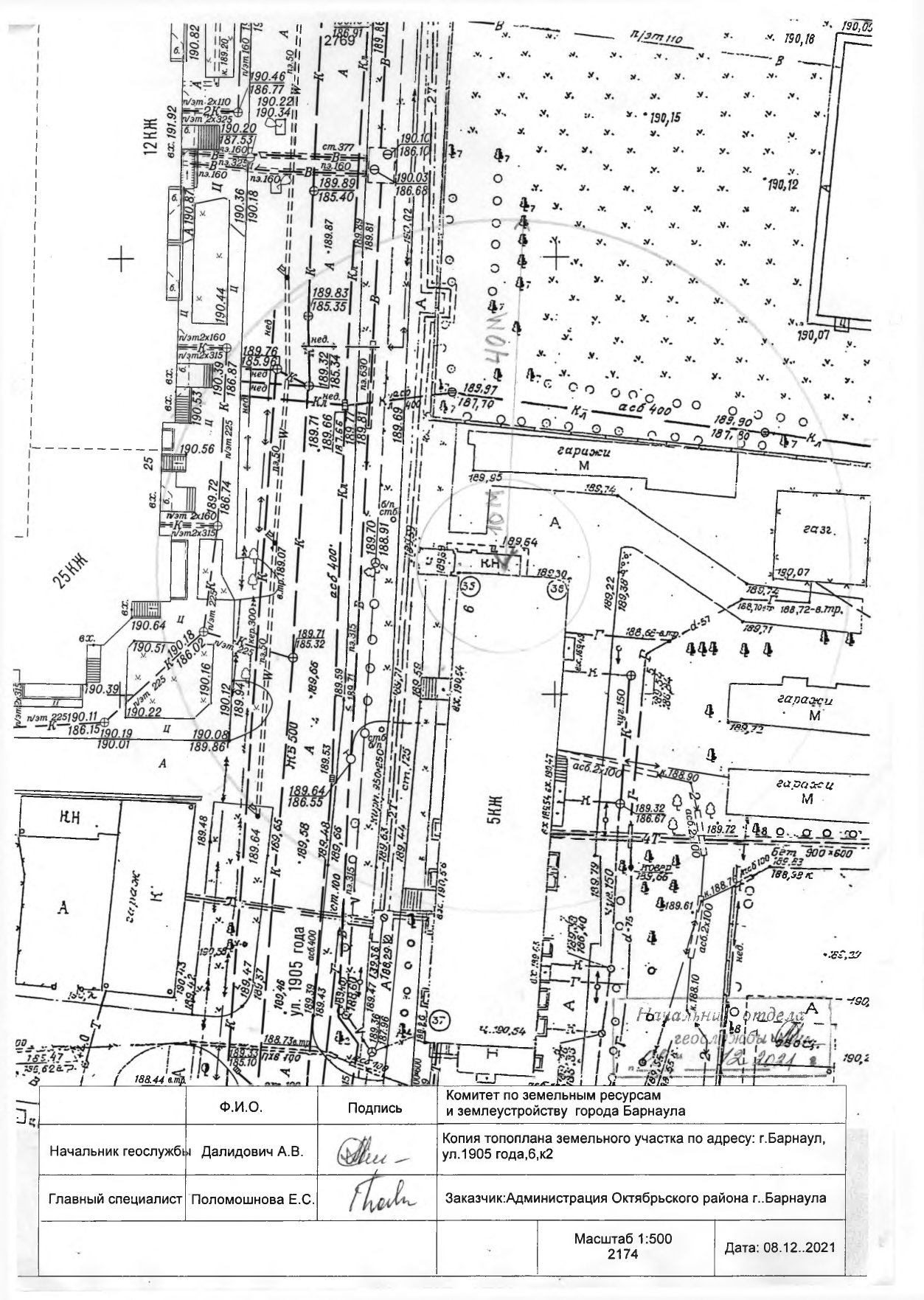 Приложение УТВЕРЖДЕНОпостановлениемадминистрации районаот____________ № ____